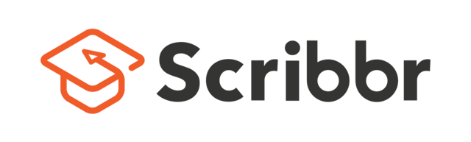 Gymnasium MünsterFacharbeitTitel der ArbeitUntertitelverfasst vonMarie MustermannLeistungskurs DeutschBetreuer: Herr MüllerAbgabetermin: 02.10.2019